08. 04.2020r.Temat dnia: KarolciaWysłuchaj fragmentu książki Marii Kruger „Karolcia”  Rozdział 2 : Audiobook z ilustracjami | Lektura szkolna | Siedmioróg TV  - do  minuty 5: 07 https://www.youtube.com/watch?v=9LWld4C8rno   Odpowiedz na pytania:Dlaczego rodzina Karolci wstała wcześniej niż zawsze ?Czym zajmowali się mężczyźni w niebieskich kombinezonach ?Co znalazła Karolcia w szparze podłogi ?Z jakiego powodu kierowca taksówki nie mógł szybciej jechać ?Wytnij i wklej do zeszytuOpisz słowami  koralik Karolci. Narysuj  poniżej koralik. Wytnij i wklej do zeszytu rysunek- zeszyt do edukacji polonistycznej.Przeczytaj, wytnij i wklej do zeszytu.Wykonaj zadania tekstowe z dodawania i odejmowania w opanowanym przez siebie zakresie                       www. matzoo.pl (wyniki swoich osiągnięć prześlij za pomocą zdjęcia na e-maila: zpswr.mnowak@o2.pl ).Przeczytaj informacje umieszczone na karcie pracy, pokoloruj Wielkanocny koszyczek .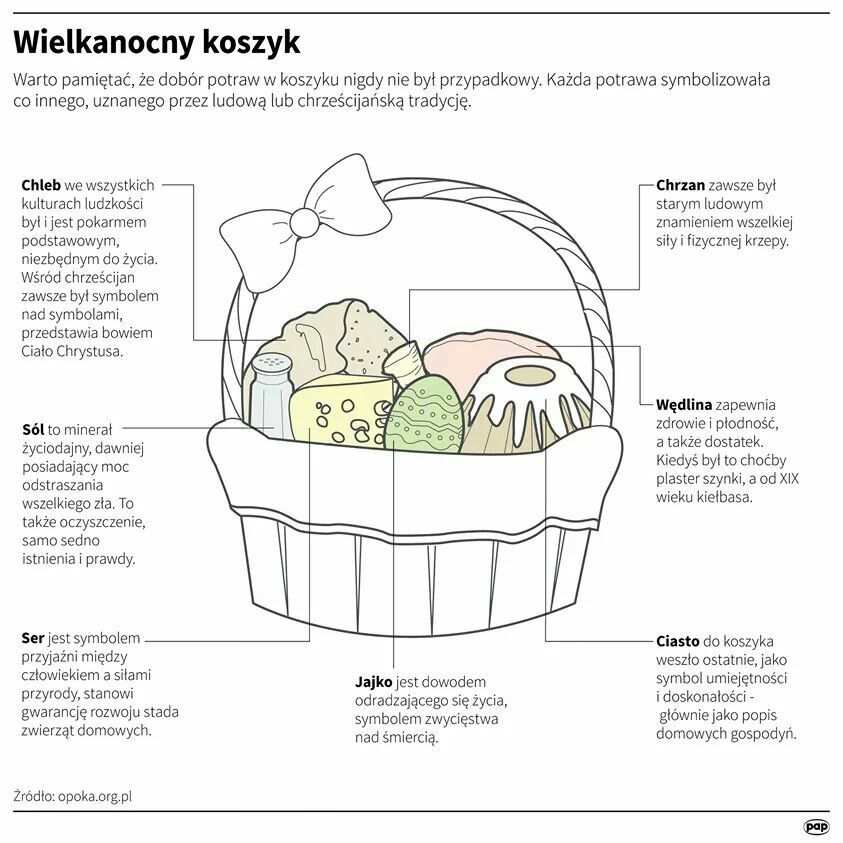 Pokoloruj kontur pisanki według własnego pomysłu.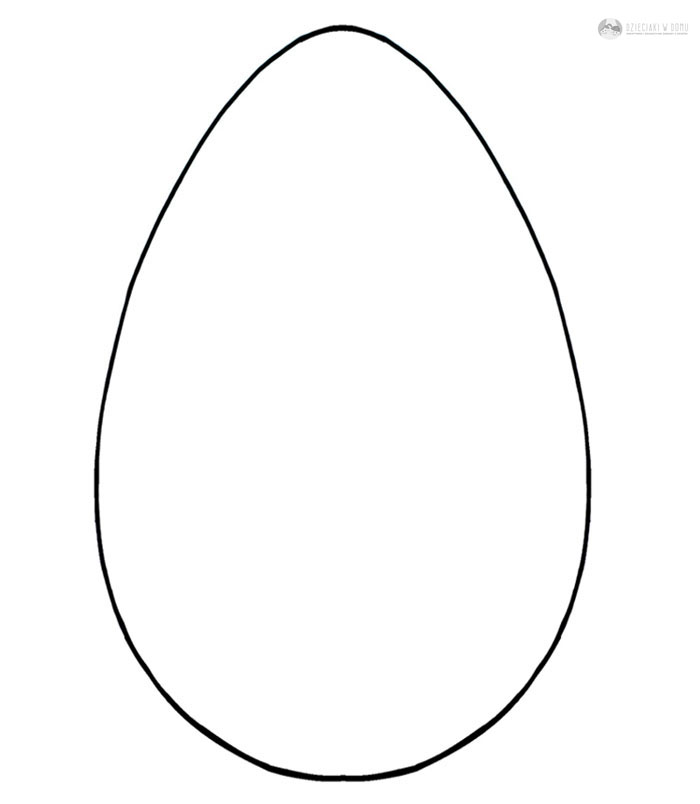 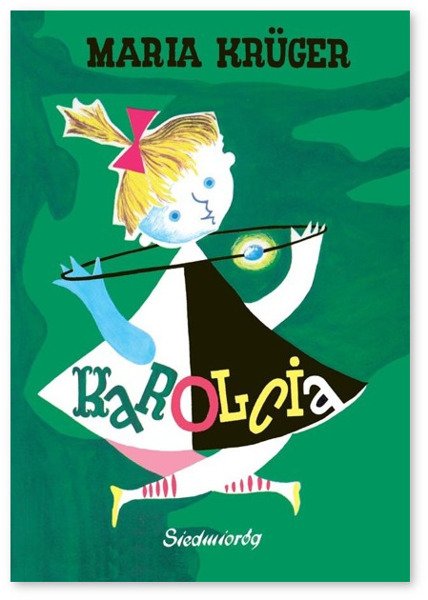 Główną bohaterką książki Marii Kruger  jest dziewczynka                 o imieniu Karolcia.                                        Koralik KarolciDialog to rozmowa dwóch osób. Przykład dialogu:- Karolciu, czy ty zjadłaś śniadanie?- Tak, ciociu.- Owsiankę również?- Spójrz na talerzu jest pusto.Pamiętaj !!! Przed  każdą wypowiedzią stawiamy  - (myślnik). Każdą wypowiedź zapisujemy w nowej linijce i zaczynamy wielką literą.